Regulamin Rady Pedagogicznej
III Liceum Ogólnokształcącego Im. Juliusza Słowackiego w Piotrkowie TrybunalskimPodstawa prawna: Ustawa z dnia 7 września 1991 r. o systemie oświaty (tekst jednolity:Dz. U. 2004 r. Nr 256 poz. 2572) zmiany (Dz. U. z dnia 9 maja 2007 r., Nr 80, poz. 542)Rada Pedagogiczna jest kolegialnym organem Szkoły, realizującym zadania wynikające ze statutu szkoły. Rada Pedagogiczna zwana dalej Radą - w formie uchwał — w ramach swoich kompetencji zatwierdza, opiniuje i wnioskuje w sprawach związanych z działalnością dydaktyczną, wychowawczą, opiekuńczą i organizacyjną szkoły.W skład Rady wchodzą: dyrektor jako przewodniczący oraz wszyscy nauczyciele zatrudnieni
w szkole jako jej członkowie.W zebraniach Rady mogą brać udział — z głosem doradczym — osoby zaproszone przez przewodniczącego za zgodą lub na wniosek rady pedagogicznej w tym przedstawiciele stowarzyszeń i innych organizacji, w szczególności organizacji harcerskich, których celem statutowym jest działalność wychowawcza lub rozszerzenie i wzbogacanie form działalności dydaktycznej, wychowawczej i opiekuńczej szkoły.Zebrania Rady mogą być organizowane na wniosek organu sprawującego nadzór pedagogiczny,
z inicjatywy przewodniczącego, rady szkoły, organu prowadzącego szkołę albo co najmniej 1/3 członków rady pedagogicznej.Rada obraduje na zebraniach plenarnych, które są organizowane przed rozpoczęciem roku szkolnego, w każdym semestrze w związku z zatwierdzeniem wyników klasyfikowania
i promowania uczniów, po zakończeniu rocznych zajęć szkolnych oraz w miarę bieżących potrzeb.Rada podejmuje uchwały zna zebraniu plenarnym. Uchwały Rady obowiązują wszystkich pracowników i uczniów.Uchwały Rady są podejmowane zwykłą większością głosów w obecności co najmniej połowy jej członków.Uchwały podejmowane są w głosowaniu jawnym. Członek Rady może zgłosić wniosek
o głosowanie tajne. rada pedagogiczna rozpatruje wniosek i ustala poprzez głosowanie tryb głosowania w konkretnym przypadku.Do kompetencji stanowiących rady pedagogiczne należy:zatwierdzanie planów pracy szkoły lub placówki po zaopiniowaniu przez radę szkoły,program wychowawczy i program profilaktyczny szkoły jest uchwalany przez radę rodziców w porozumieniu z radą pedagogicznąjeżeli rada rodziców w terminie 30 dni od dnia rozpoczęcia roku szkolnego nie uzyska porozumienia z rada pedagogiczną w sprawie programów o których mowa
w pkt. a, programy te ustala dyrektor szkoły w uzgodnieniu z organem sprawującym nadzór pedagogiczny.podejmowanie uchwał w sprawie wyników klasyfikacji i promocji uczniów,podejmowanie uchwał w sprawie innowacji i eksperymentów pedagogicznych w szkole, po zaopiniowaniu ich projektów przez radę szkoły.ustalanie organizacji doskonalenia zawodowego nauczycieli szkoły,podejmowanie uchwał w sprawie skreślenia z listy uczniów,zatwierdzenie wniosków wychowawców klas i innych pracowników szkoły w sprawie przyznawania uczniom nagród i wyróżnień,Rada pedagogiczna opiniuje w szczególności:organizację pracy szkoły, w tym zwłaszcza tygodniowy rozkład zajęć lekcyjnych, 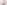 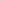 projekt planu finansowego szkoły,wnioski dyrektora o przyznanie nauczycielom odznaczeń, nagród i innych wyróżnień,propozycje dyrektora szkoły w sprawach przydziału nauczycielom stałych prac i zajęć
w ramach wynagrodzenia zasadniczego oraz dodatkowo płatnych zajęć dydaktycznych, wychowawczych i opiekuńczych.Dyrektor szkoły wstrzymuje wykonanie uchwał niezgodnych z przepisami prawa. O wstrzymaniu wykonania uchwały dyrektor niezwłocznie zawiadamia organ prowadzący szkołę oraz organ sprawujący nadzór pedagogiczny. Organ sprawujący nadzór pedagogiczny uchyla uchwałę w razie stwierdzenia jej niezgodnościz przepisami prawa po zasięgnięciu opinii organu prowadzącego szkołę. Rozstrzygnięcie organu sprawującego nadzór pedagogiczny jest ostateczne.Przewodniczący Rady jest zobowiązany do: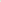 realizacji uchwał Rady,tworzenia atmosfery życzliwości współpracujących wszystkich członków rady
w podnoszeniu poziomu dydaktycznego, wychowawczego i opiekuńczego szkoły, oddziaływania na postawę nauczycieli, pobudzania ich do twórczej pracy i podnoszenia kwalifikacji zawodowych,dbanie o autorytet rady pedagogicznej, ochrony praw i godności nauczycieli,zapoznanie rady z obowiązującymi przepisami prawa oświatowego oraz omawiania trybu form ich realizacji,analizowania stopnia realizacji uchwał rady,Członek rady pedagogicznej jest zobowiązany do:współtworzenia atmosfery życzliwości koleżeństwa i zgodnego współdziałania wszystkich członków rady,przestrzegania postanowień prawa oświatowego oraz wewnętrznych zarządzeń dyrektora,czynnego uczestnictwa we wszystkich zebraniach i pracach rady oraz w wewnętrznym samokształceniu,realizowania uchwał rady także wtedy, gdy zgłosił do nich swoje zastrzeżenia.składania przed radą sprawozdań z wykonywania przydzielonych zadańprzestrzegania tajemnicy obrad radyczłonek rady zabierający głos zobowiązany jest zredagować swój wniosek w celu ewentualnego wprowadzenia go do uchwałyRada pedagogiczna może występować z wnioskami do organu prowadzącego szkołę o odwołanie z funkcji dyrektora lub do dyrektora o odwołanie nauczyciela z innej funkcji kierowniczej
w szkole.Rada pedagogiczna przygotowuje projekt statutu szkoły albo jego zmian i przedstawia
do uchwalenia radzie szkołyRada pedagogiczna ustala regulamin swojej działalności.Zebrania rady pedagogicznej są protokółowane.Protokół zebrania rady pedagogicznej podpisuje przewodniczący obrad i protokólant. Członkowie rady zobowiązani są w terminie 14 dni od daty sporządzenia protokołu
do zapoznania się z jego treścią i zgłoszenia ewentualnych poprawek przewodniczącemu obrad. Rada na następnym zebraniu decyduje o wprowadzeniu zgłoszonych poprawek do protokołu.Podstawowym dokumentem działalności rady są książki protokołów, opieczętowane i podpisane przez dyrektora książki opatruje się klauzulą „księga zawiera stron 		i obejmuje okres pracy rady pedagogicznej od dnia	 do dnia	”.Księgę protokołów należy udostępnić na terenie szkoły jej nauczycielom, upoważnionym nauczycielom zatrudnionym w organach nadzorujących szkołę, upoważnionym pracownikom organu kontrolującego szkołę.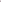 Regulamin został zatwierdzony dnia 4 lutego 2008 r z mocą obowiązującą od dnia zatwierdzenia.